Home Learning for Year 1Hello everyone. I hope you had a peaceful and restful mid term break. Below is the home learning weekly timetable for your child. Please check the Year 1 page for additional resources/website links.  If you have any questions, please contact us (Miss Haddon or Miss Harte) on ‘Class Dojo’.Week commencing: Monday 1st JuneMaths Lessons- Monday-Friday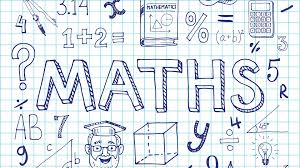 Please click on the links below that will take you straight to the activities on White Rose Home Learning. For each lesson there is:A videoAn activityAn answer SheetHOW TO USE THE LESSONSJust follow these four easy steps…Find a calm space where your child can work for about 20-30 minutes.Click on the link to the lesson you are going to work on and watch the relevant video.Click on the questions link and support your child as they work through the activity.Check your child’s answers with them by clicking on the answers link.  Correct any mistakes.JOIN IN THE DAILY MATHS!English Lessons- Monday- FridayBelow is a series of five lessons we have planned.  If you can manage all five then that’s great.  If not, choose a few to complete with your child.  There are challenges for children who can complete the main activity with ease.  If your child finds the main activity a struggle, then don’t worry about completing the challenge.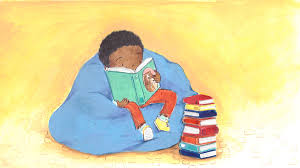 Monday 1st of June – Lesson pictures 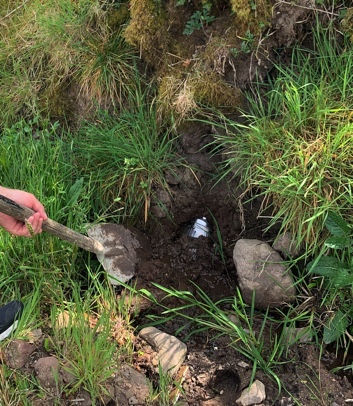 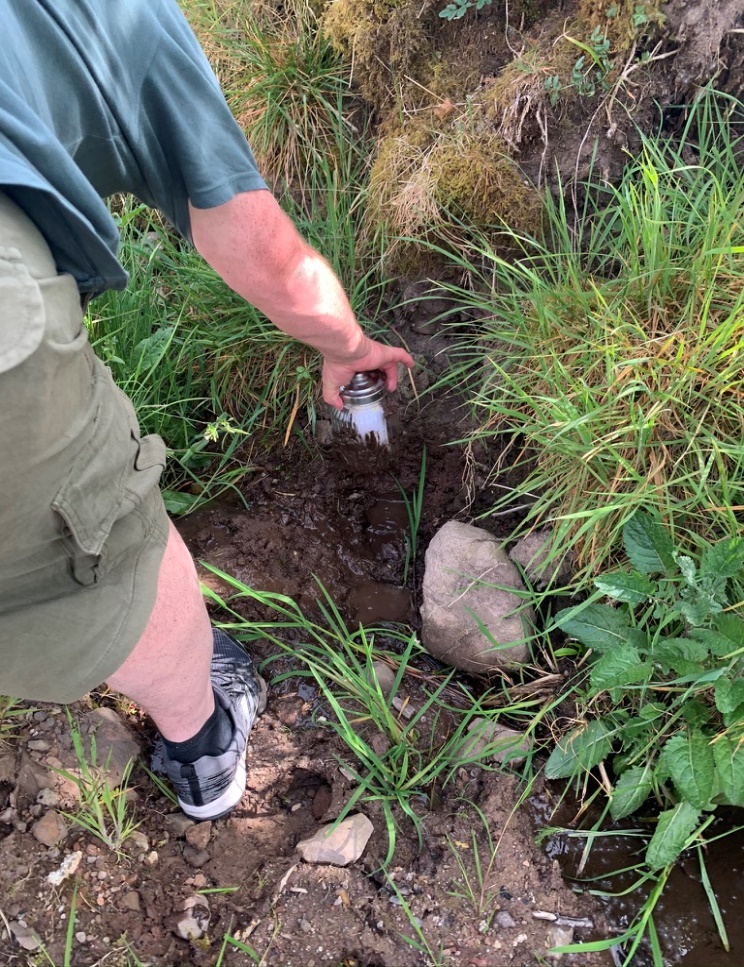 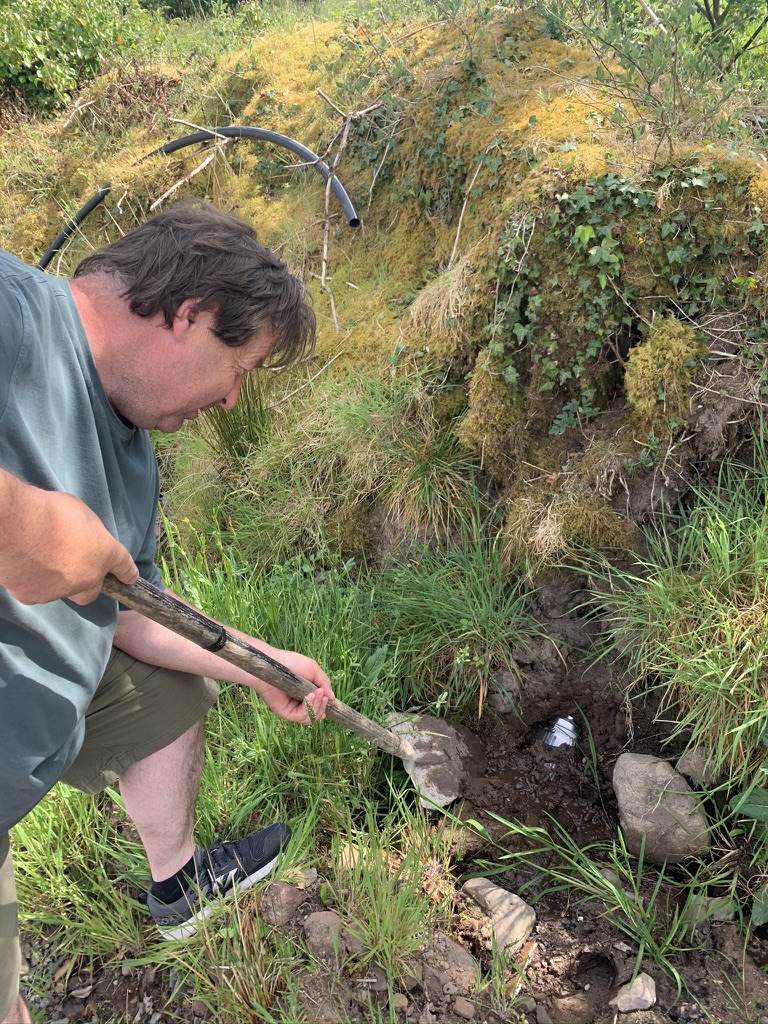 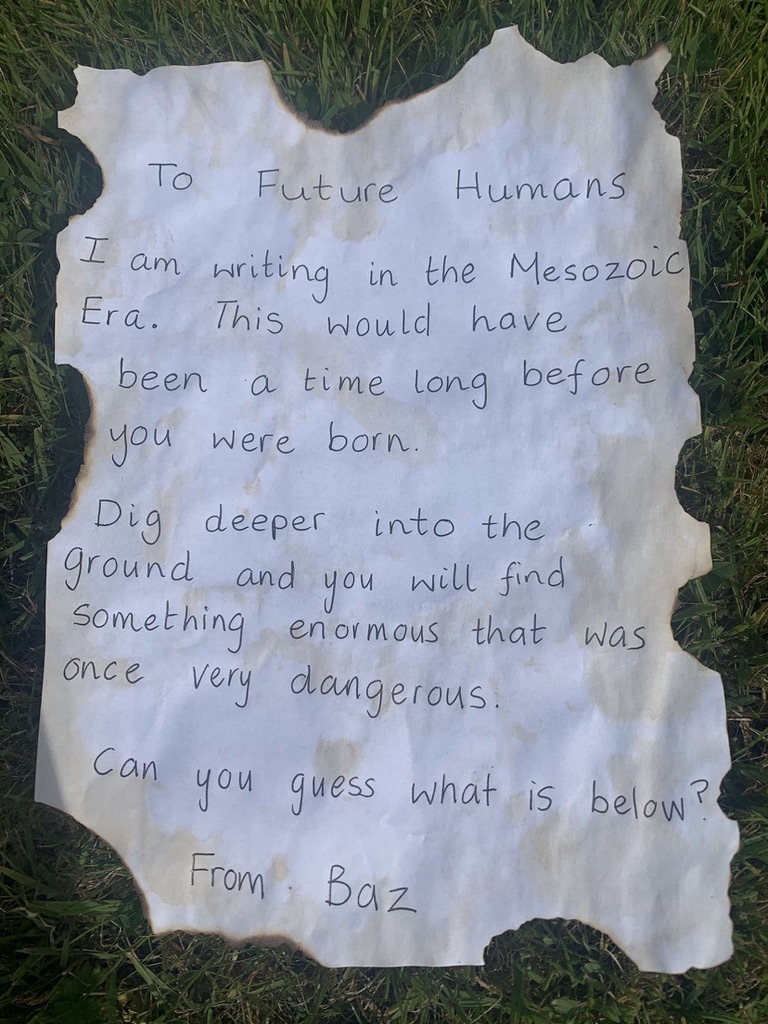 Tuesday 2nd of June – Lesson picture 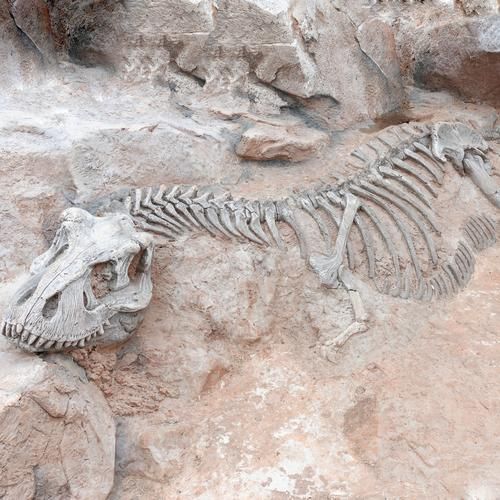 Skeleton of a tyrannosaurus rex. Wednesday 3rd of June – Lesson picture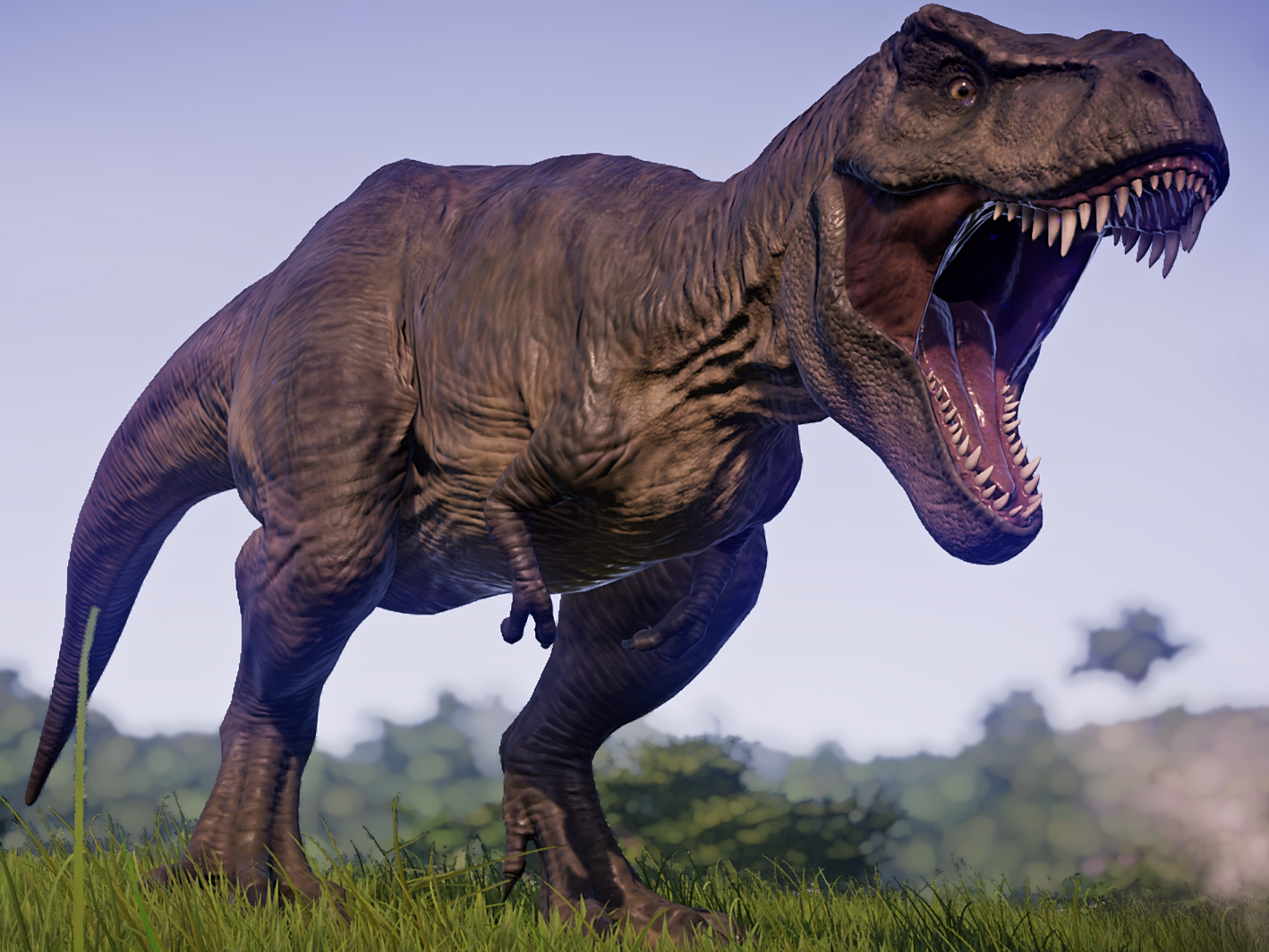 Thursday 4th June – Lesson template St Ignatius Home Learning Weekly TimetableSt Ignatius Home Learning Weekly TimetableSt Ignatius Home Learning Weekly TimetableSubjectResource/AccessActivityDaily Reading- 30 minsactivelearnprimary.co.uk (find login details inside the cover of your green book – same as lgfl login with school code: stig)Free eBooks are also available on oxfordowl.co.uk (you do need to register using your email address and password but it is completely free)Please continue to read every day with your child. You can find books allocated to your child on active learn. Login to Active Learn and click on ‘My Stuff’ to find your allocated reading books.  Don’t forget to look at the inside cover of the book to practise the sounds and words that you will find inside the book.Daily Phonicsactivelearnprimary.co.uk (find login details inside the cover of your green book – same as lgfl login with school code: stig)busythings.co.uk(find login details inside the cover of your green book – same as lgfl login)Login to Active Learn and click on ‘My Stuff’ to find phonics games you can play.Key stage 1 > Year 1 setup > English > Phonics programmeChildren can select phases 2, 3 &4 or phase 5 to access a variety of games that will help with reading and writing words.Daily Times Tableshttps://www.topmarks.co.uk/maths-games/mental-maths-trainhttps://www.topmarks.co.uk/times-tables/coconut-multipleshttps://www.topmarks.co.uk/maths-games/hit-the-button(Select ‘Times tables’ and then choose which one you want to practise)busythings.co.uk(find login details inside the cover of your green book – same as lgfl login)Three times tables videohttps://www.youtube.com/watch?v=p7QM3Qfxt1sRevise your 2, 5 and 10 times tables by getting family to test you.  You can also play a number of games to give you more practice.  Have a look at the links to the left.Key stage 1> Year 2 setup> Mathematics> Multiplication and division> Miner birds:Times tablesChallenge: If you feel you have conquered your 2, 5- and 10-times tables, why not challenge yourself to learn your 3 times tables? Twice Weekly SpellingWeekly spellings:We are practising the ‘u_e’ sound.‘’Huge brute u_e’’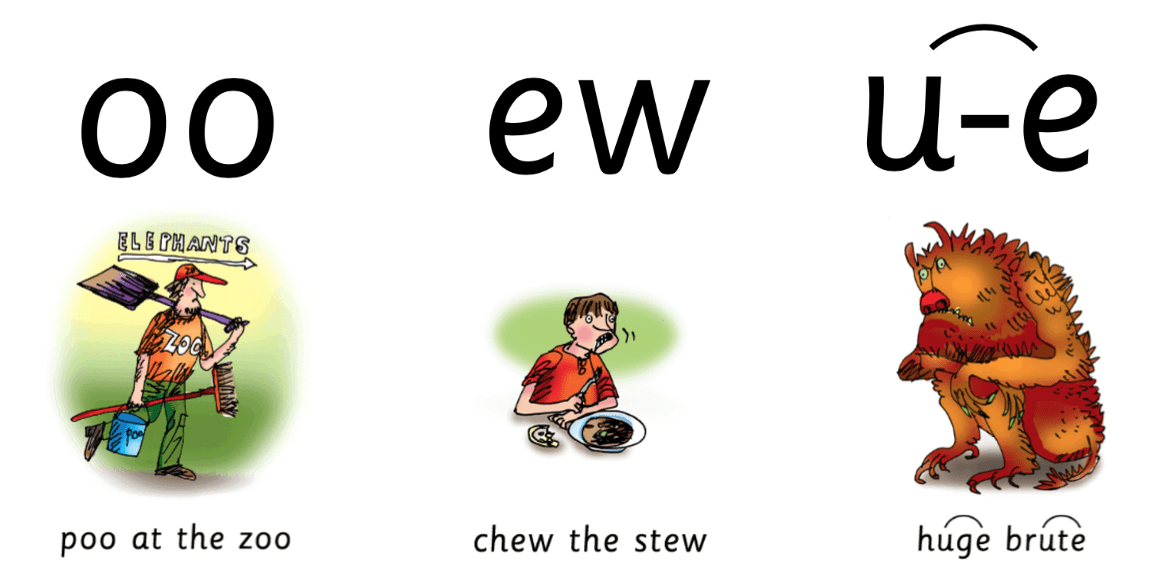   huge  use  tube  prune  rude  include   excuse  volume  refuse  concludeChallenge words (year 2 common exception):               clothes                floorPractise your words using the spelling sheet format:Read, cover, write, check x3.Can you put the words in a sentence?Maths- Dailyhttps://whiterosemaths.com/homelearning/See next page for more detailsEnglish- DailySee daily lessons belowTopichttps://www.bbc.co.uk/cbeebies/puzzles/lets-go-club-dino-quizTake this fun quiz from BBC Cbeebies ‘’What Dinosaur are you?’’ Whichever dinosaur you would be, could you design and make it using an empty toilet roll? Here are some examples of what you could make. Remember to ask an adult for help when using scissors. Will your dinosaur need wings? Giant teeth? A spiky back? What colour will your dinosaur be? 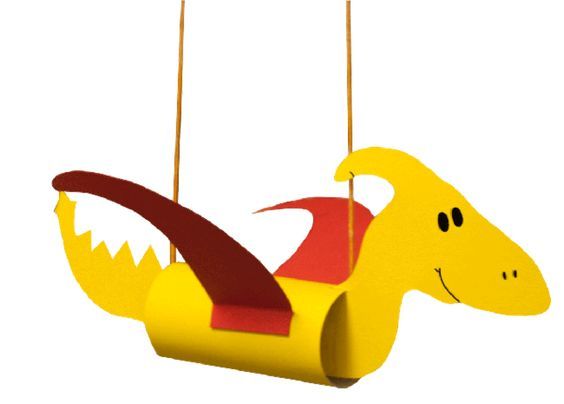 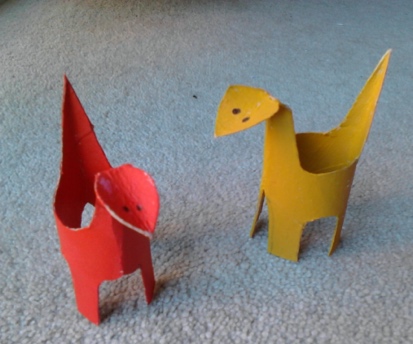 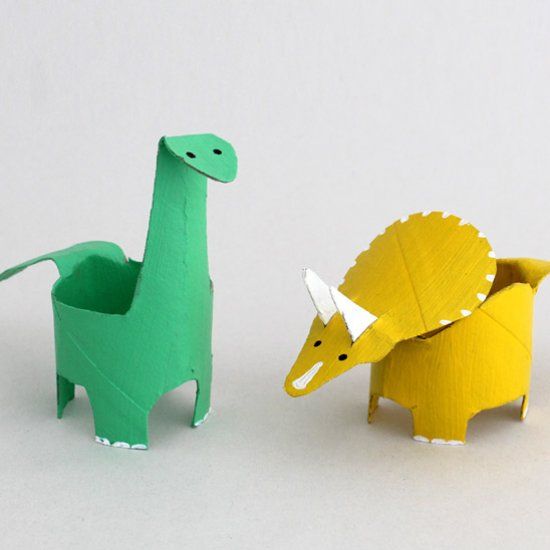 MondaySummer term – Week 6Lesson 1 - Measure massFind Monday’s activity sheets and answers on the school websitehttps://stignatiuscatholicprimary.co.uk/key-information/online-learning/year-1-home-learningTuesdaySummer term – Week 6Lesson 2 - Compare massFind Tuesday’s activity sheets and answers on the school websitehttps://stignatiuscatholicprimary.co.uk/key-information/online-learning/year-1-home-learningWednesdaySummer term – Week 6Lesson 3 - Introduce capacity and volumeFind Wednesday’s activity sheets and answers on the school websitehttps://stignatiuscatholicprimary.co.uk/key-information/online-learning/year-1-home-learningThursdaySummer term – Week 6Lesson 4 - Measure capacityFind Thursday’s activity sheets and answers on the school websitehttps://stignatiuscatholicprimary.co.uk/key-information/online-learning/year-1-home-learningFridayTry BBC Bitesize challenges 1 and 2Friday challengeMonday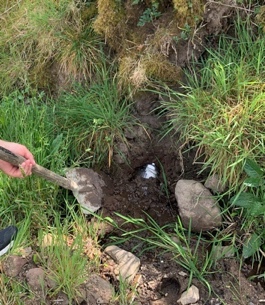 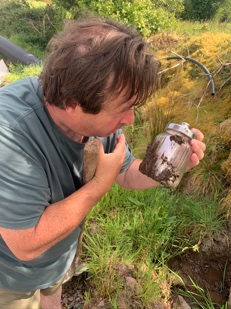 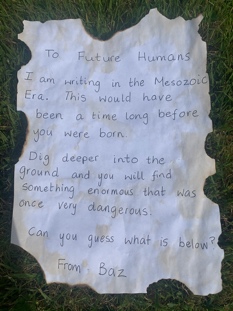 Show children these photos enlarged below. Read this passage: A man was out digging, looking for worms, when all of a sudden, his shovel hit something hard. He kept digging until the hard object was revealed. Buried deep in the ground was a jar. He examined it closely and found that inside was a very old looking letter. (Show and read the letter below) Ask the children:Who do you think Baz was?How long ago do you think the Mesozoic Era was?(roughly 250 million years ago) What do you think Earth looked like back then?What sort of creatures may have roamed the land?What do you think may be buried below? Activity:Children are to answer Baz’s question: Can you guess what is below? It is important to discuss different ideas of what might be hidden underneath. Could it be treasure? A magic lamp? A witch’s wand? A skeleton? Begin your sentence with ‘’I think…’’For example I think there is a magic lamp below the ground with a crazy genie that will grant me three wishes. Children can draw a picture of their predictions. Challenge: To write some objects that it could not possibly be. (The object is very old.) For example: It could not be a TV because they were not invented millions of years ago. TuesdayThe man kept digging and he was shocked at what he found. (Reveal what he has found by deleting the red box below or moving it over to show the picture).Buried underneath was the bones of an enormous tyrannosaurus rex!Watch video from cbeebies:https://www.bbc.co.uk/cbeebies/watch/andys-dinosaur-adventures-tyrannosaurus-rex-factsActivityWatch the video and write in bullet points some facts that you have learned about the tyrannosaurus rex. For example:They made nests out of old branches.Their bite was three times stronger than a lion.How many facts did you get? Challenge: What would you do if you bumped into a tyrannosaurus rex? Write one or two sentences explaining how you would feel (use exciting adjectives) and what you might do. Wednesday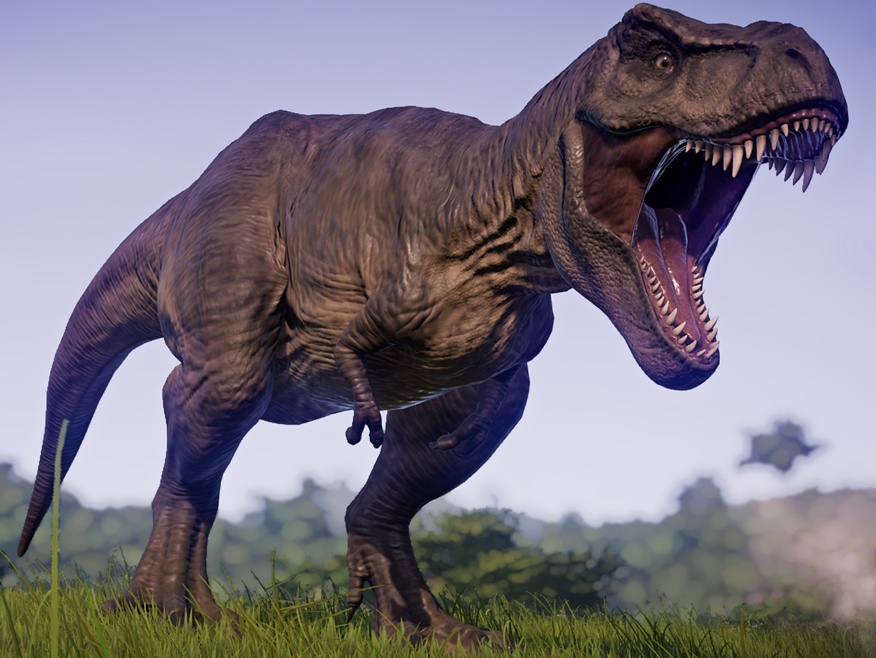 Look at this picture of a tyrannosaurus rex. What features can you see? How would you describe it’s...TeethLegsTailEyesBody Arms ActivityDraw your own image of the dinosaur. Underneath their picture children are to write a detailed description of a tyrannosaurus rex. Use as many features as you can. *Challenge* can you use the word ‘for’ to explain why the dinosaur has those features? For example:Big huge strong legs for jumping on their prey. (notice the use of different adjectives) ChallengeCan you see any similarities to other animals? Use the word ‘like’ to compare it’s features to well-known animals. For example: Tyrannosaurus rexs’ stand on their back legs like a meerkat. ThursdayTo make a story board of the man finding the bones. Use the template below or draw four boxes on your page/book. You must sequence the story of finding the letter and bones. You must come up with an ending to your story. Did the man cover the bones over and tell no one, or donate the bones to a museum so everyone could see them? In each box, begin your sentence with..FirstlyNext ThenFinallyChallenge: Using speech marks, include something the man may have said when he discovered either the letter or the bones For example: ‘’This is amazing!’’ shouted the man. FridayReread the letter from the past. Children must write a letter to the future humans of earth. Send the letters on DOJO if you want them buried. Include letter featuresDear _____Why you are writingFrom ______Things you could include:What animals are on earthWhat the buildings are likeWhat school you go toWhat age you areYou could include all about the coronavirus, what year it is and what has happened (no schools, shops closed etc)Challenge:  Can you include a question in your letter? Do not forget to put a question mark at the end of your sentence. 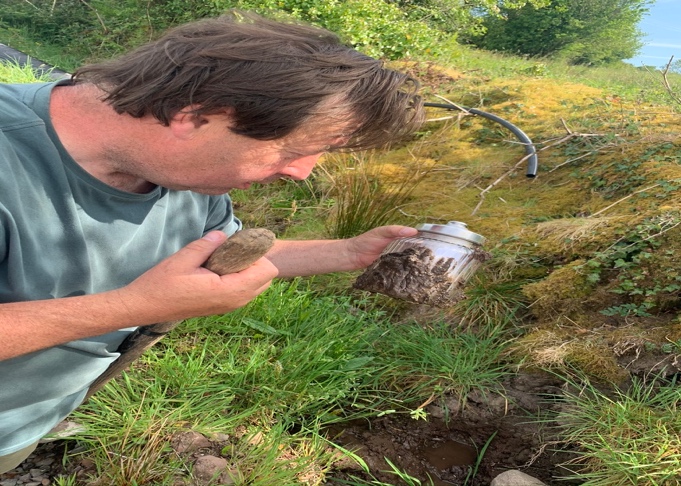 First __________________________________________________________________________________________________________________________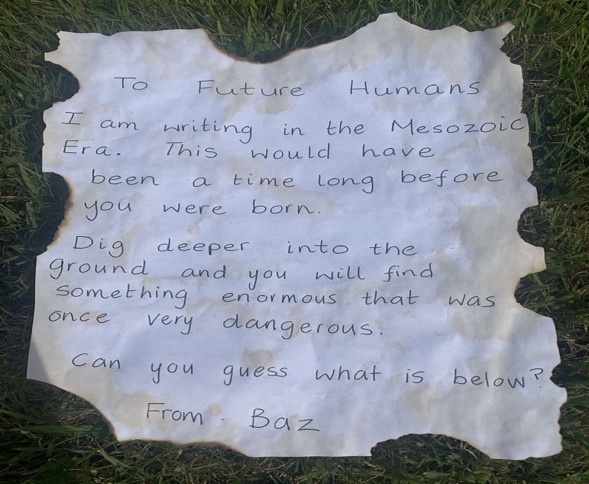 Next __________________________________________________________________________________________________________________________Then__________________________________________________________________________________________________________________________Finally_________________________________________________________________________________________________________________________